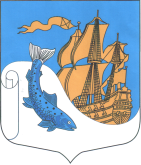 МУНИЦИПАЛЬНОЕ ОБРАЗОВАНИЕ
«СЯСЬСТРОЙСКОЕ ГОРОДСКОЕ ПОСЕЛЕНИЕ»ВОЛХОВСКОГО МУНИЦИПАЛЬНОГО РАЙОНА
ЛЕНИНГРАДСКОЙ ОБЛАСТИСОВЕТ ДЕПУТАТОВ
(четвертый созыв)РЕШЕНИЕот 16 марта 2022 г.                                                                                        № 195О внесении изменений и дополнений в решение от 27.06.2018 № 369 «Об утверждении Положения о порядке предоставления в аренду имущества, находящегося в муниципальной собственности муниципального образования «Сясьстройское городское поселение» Волховского муниципального района Ленинградской области» В соответствии с частью 1 статьи 17.1 Федерального закона от 26.07.2006 № 135-ФЗ (ред. от 02.07.2021) "О защите конкуренции", Федеральным законом от 06.10.2003 года № 131-ФЗ «Об общих принципах организации местного самоуправления в Российской Федерации», руководствуясь Постановлением Правительства Ленинградской области от 24.12.2021 № 862, Уставом муниципального образования «Сясьстройское городское поселение», Положением «О порядке управления и распоряжения муниципальным имуществом муниципального образования «Сясьстройское городское поселение» Волховского муниципального района Ленинградской области», утвержденного решением Совета депутатов МО «Сясьстройское городское поселение» от 20.12.2012 года № 464, Совет депутатов,РЕШИЛ:1. Удовлетворить протест Волховской городской прокуратуры от 08.02.2022 № 07-19-2022 на решение Совета депутатов МО «Сясьстройское городское поселение» от 27.06.2018 № 369 «Об утверждении Положения о порядке предоставления в аренду имущества, находящегося в муниципальной собственности муниципального образования «Сясьстройское городское поселение» Волховского муниципального района Ленинградской области».2. Внести следующие изменения и дополнения в Положение о порядке предоставления в аренду имущества, находящегося в муниципальной собственности муниципального образования «Сясьстройское городское поселение» Волховского муниципального района Ленинградской области (далее – Положение):2.1. Часть 5.7. Положения изложить в следующей редакции:«5.7. Предоставление в аренду муниципального имущества без проведения торгов осуществляется на основании постановления администрации МО «Сясьстройское городское поселение» в соответствии с главой 5, статьями 17.1 и 53 Федерального закона от 26 июля 2006 года № 135-ФЗ «О защите конкуренции» в следующих случаях:1) на основании международных договоров Российской Федерации (в том числе межправительственных соглашений), федеральных законов, устанавливающих иной порядок распоряжения этим имуществом, актов Президента Российской Федерации, актов Правительства Российской Федерации, решений суда, вступивших в законную силу;2) государственным органам, органам местного самоуправления, а также государственным внебюджетным фондам, Центральному банку Российской Федерации;3) государственным и муниципальным учреждениям;4) некоммерческим организациям, созданным в форме ассоциаций и союзов, религиозных и общественных организаций (объединений) (в том числе политическим партиям, общественным движениям, общественным фондам, общественным учреждениям, органам общественной самодеятельности, профессиональным союзам, их объединениям (ассоциациям), первичным профсоюзным организациям), объединений работодателей, товариществ собственников жилья, социально ориентированным некоммерческим организациям при условии осуществления ими деятельности, направленной на решение социальных проблем, развитие гражданского общества в Российской Федерации, а также других видов деятельности, предусмотренных статьей 31.1 Федерального закона от 12 января 1996 года N 7-ФЗ "О некоммерческих организациях";5) адвокатским, нотариальным, торгово-промышленным палатам;6) медицинским организациям, организациям, осуществляющим образовательную деятельность;7) для размещения сетей связи, объектов почтовой связи;8) лицу, обладающему правами владения и (или) пользования сетью инженерно-технического обеспечения, в случае, если передаваемое имущество является частью соответствующей сети инженерно-технического обеспечения и данные часть сети и сеть являются технологически связанными в соответствии с законодательством о градостроительной деятельности, лицу, которому присвоен статус единой теплоснабжающей организации в ценовых зонах теплоснабжения в соответствии с Федеральным законом от 27 июля 2010 года N 190-ФЗ "О теплоснабжении";9) в порядке, установленном главой 5 Федерального закона от 26 июля 2006 года № 135-ФЗ «О защите конкуренции»;10) лицу, с которым заключен государственный или муниципальный контракт по результатам конкурса или аукциона, проведенных в соответствии с Федеральным законом от 5 апреля 2013 года N 44-ФЗ "О контрактной системе в сфере закупок товаров, работ, услуг для обеспечения государственных и муниципальных нужд", если предоставление указанных прав было предусмотрено конкурсной документацией, документацией об аукционе для целей исполнения этого государственного или муниципального контракта, либо лицу, с которым государственным или муниципальным автономным учреждением заключен договор по результатам конкурса или аукциона, проведенных в соответствии с Федеральным законом от 18 июля 2011 года N 223-ФЗ "О закупках товаров, работ, услуг отдельными видами юридических лиц", если предоставление указанных прав было предусмотрено документацией о закупке для целей исполнения этого договора. Срок предоставления указанных прав на такое имущество не может превышать срок исполнения государственного или муниципального контракта либо договора;11) на срок не более чем тридцать календарных дней в течение шести последовательных календарных месяцев (предоставление указанных прав на такое имущество одному лицу на совокупный срок более чем тридцать календарных дней в течение шести последовательных календарных месяцев без проведения конкурсов или аукционов запрещается);12) взамен недвижимого имущества, права в отношении которого прекращаются в связи со сносом или с реконструкцией здания, строения, сооружения, которыми или частью которых является такое недвижимое имущество, либо в связи с предоставлением прав на такое недвижимое имущество государственным или муниципальным организациям, осуществляющим образовательную деятельность, медицинским организациям. При этом недвижимое имущество, права на которое предоставляются, должно быть равнозначным ранее имевшемуся недвижимому имуществу по месту расположения, площади и определяемой в соответствии с законодательством Российской Федерации, регулирующим оценочную деятельность, стоимости. Условия, при которых недвижимое имущество признается равнозначным ранее имевшемуся недвижимому имуществу, устанавливаются федеральным антимонопольным органом;13) правопреемнику приватизированного унитарного предприятия в случае, если такое имущество не включено в состав подлежащих приватизации активов приватизированного унитарного предприятия, но технологически и функционально связано с приватизированным имуществом и отнесено федеральными законами к объектам гражданских прав, оборот которых не допускается, или к объектам, которые могут находиться только в государственной или муниципальной собственности;14) являющееся частью или частями помещения, здания, строения или сооружения, если общая площадь передаваемого имущества составляет не более чем двадцать квадратных метров и не превышает десять процентов площади соответствующего помещения, здания, строения или сооружения, права на которые принадлежат лицу, передающему такое имущество;15) лицу, подавшему единственную заявку на участие в конкурсе или аукционе, в случае, если указанная заявка соответствует требованиям и условиям, предусмотренным конкурсной документацией или документацией об аукционе, а также лицу, признанному единственным участником конкурса или аукциона, на условиях и по цене, которые предусмотрены заявкой на участие в конкурсе или аукционе и конкурсной документацией или документацией об аукционе, но по цене не менее начальной (минимальной) цены договора (лота), указанной в извещении о проведении конкурса или аукциона. При этом для организатора торгов заключение предусмотренных настоящей частью договоров в этих случаях является обязательным;16) передаваемое в субаренду или в безвозмездное пользование лицом, которому права владения и (или) пользования в отношении государственного или муниципального имущества предоставлены по результатам проведения торгов или в случае, если такие торги признаны несостоявшимися, либо в случае, если указанные права предоставлены на основании государственного или муниципального контракта или на основании пункта 1 настоящей части;17) публично-правовой компании "Единый заказчик в сфере строительства" в случае, если такое имущество передается в целях обеспечения выполнения инженерных изысканий, архитектурно-строительного проектирования, строительства, реконструкции, капитального ремонта, сноса объектов капитального строительства, включенных в программу деятельности указанной публично-правовой компании на текущий год и плановый период.2.2. Дополнить Положение частями 5.7.1. и 5.7.2. в следующих редакциях соответственно:«5.7.1. Заключение договоров аренды в отношении государственного или муниципального имущества, закрепленного на праве хозяйственного ведения либо оперативного управления за государственными или муниципальными организациями культуры, осуществляется без проведения конкурсов или аукционов в порядке и на условиях, которые определяются Правительством Российской Федерации, в случае заключения этих договоров:1) с организациями общественного питания в целях создания необходимых условий для организации питания посетителей и работников государственных или муниципальных организаций культуры;2) с юридическими лицами и индивидуальными предпринимателями, осуществляющими розничную торговлю сувенирной, издательской и аудиовизуальной продукцией, в целях организации соответствующей целям деятельности государственных или муниципальных организаций культуры розничной торговли сувенирной, издательской и аудиовизуальной продукцией для обеспечения потребностей посетителей указанных организаций культуры.5.7.2. Заключение договоров аренды, договоров безвозмездного пользования в отношении государственного или муниципального имущества, относящегося к сценическому оформлению спектакля (представления) или стационарному сценическому оборудованию и закрепленного на праве оперативного управления за государственными или муниципальными организациями культуры, для использования указанного имущества в театрально-зрелищных, культурно-просветительских или зрелищно-развлека-тельных мероприятиях осуществляется без проведения конкурсов или аукционов в порядке, на условиях и в соответствии с перечнем видов указанного имущества, которые определяются Правительством Российской Федерации».2.3. Часть 5.9. Положения изложить в следующей редакции:«5.9. В соответствии с пунктом 20 статьи 4 Федерального закона от 26 июля 2006 года № 135-ФЗ «О защите конкуренции» муниципальные преференции - предоставление органами местного самоуправления, иными осуществляющими функции указанных органов органами или организациями отдельным хозяйствующим субъектам преимущества, которое обеспечивает им более выгодные условия деятельности, путем передачи муниципального имущества, иных объектов гражданских прав либо путем предоставления имущественных льгот,  муниципальных гарантий;Муниципальные преференции могут быть предоставлены на основании правовых актов органа местного самоуправления, иных осуществляющих функции указанных органов органа или организации исключительно в целях:1) развития образования и науки;2) защиты окружающей среды;5) сохранения, использования, популяризации и государственной охраны объектов культурного наследия (памятников истории и культуры) народов Российской Федерации;6) развития культуры, искусства и сохранения культурных ценностей;7) развития физической культуры и спорта;8) обеспечения обороноспособности страны и безопасности государства;9) производства сельскохозяйственной продукции;10) социального обеспечения населения;11) охраны труда;12) охраны здоровья граждан;13) поддержки субъектов малого и среднего предпринимательства;13.1) поддержки социально ориентированных некоммерческих организаций в соответствии с Федеральным законом от 12 января 1996 года N 7-ФЗ "О некоммерческих организациях".2.4. Дополнить Положение частью 5.19. следующего содержания:«5.19. Субъект малого или среднего предпринимательства при прекращении в связи с реализацией решения о комплексном развитии территории жилой застройки, решения о комплексном развитии территории нежилой застройки договора аренды здания, сооружения, нежилого помещения, находящихся в государственной или муниципальной собственности Ленинградской области, имеет право на заключение в день прекращения такого договора аренды нового договора аренды иных здания, сооружения, нежилого помещения, находящихся соответственно в государственной или муниципальной собственности Ленинградской области и являющихся равнозначными, в соответствии с пунктом 12 части 1 статьи 17.1 Федерального закона от 26 июля 2006 года № 135-ФЗ "О защите конкуренции" в следующих случаях:1) прекращение договора аренды здания, сооружения, нежилого помещения, составляющих казну МО «Сясьстройское городское поселение», если:- в казне МО «Сясьстройское городское поселение» имеются свободные от прав третьих лиц здание, сооружение, нежилое помещение, соответствующие условиям, при которых недвижимое имущество признается равнозначным ранее имевшемуся недвижимому имуществу, установленным приказом Федеральной антимонопольной службы России от 18 сентября 2009 года № 621;- у арендатора - субъекта малого или среднего предпринимательства отсутствует задолженность по арендной плате за такое имущество, начисленным неустойкам (штрафам, пеням) в размере, превышающем размер арендной платы за более чем один период платежа, установленный договором аренды;- отсутствуют правовые основания для обращения в суд по вопросу расторжения договора аренды с субъектом малого или среднего предпринимательства и (или) принятые судом к производству судебные дела по данному спору;2) прекращение договора аренды здания, сооружения, нежилого помещения, закрепленных на праве оперативного управления (хозяйственного ведения) за государственным или муниципальным учреждением, если:- в оперативном управлении (хозяйственном ведении) государственного или муниципального учреждения имеются неиспользуемые и свободные от прав третьих лиц здание, сооружение, нежилое помещение, соответствующие условиям, при которых недвижимое имущество признается равнозначным ранее имевшемуся недвижимому имуществу, установленным приказом Федеральной антимонопольной службы России от 18 сентября 2009 года№ 621;- у арендатора - субъекта малого или среднего предпринимательства отсутствует задолженность по арендной плате за такое имущество, начисленным неустойкам (штрафам, пеням) в размере, превышающем размер арендной платы за более чем один период платежа, установленный договором аренды;- отсутствуют правовые основания для обращения в суд по вопросу расторжения договора аренды с субъектом малого или среднего предпринимательства и (или) принятые судом к производству судебные дела по данному спору.»3. Настоящее решение вступает в силу после официального опубликования в средствах массовой информации и подлежит размещению на сайте администрации муниципального образования "Сясьстройское городское поселение" – www.администрация-сясьстрой.рф. 4. Контроль за исполнением настоящего решения возлагается на постоянную депутатскую комиссию по бюджету, налогам и муниципальному имуществу.Глава муниципального образования 
"Сясьстройское городское поселение"Волховского муниципального районаЛенинградской области                                                                      А.М. БелицкийПриложение № 1Утвержденорешением Совета депутатов МО«Сясьстройское городское поселение»от 27 июня 2018 года  № 369(в редакции от 16.03.2022 № 195)ПОЛОЖЕНИЕО ПОРЯДКЕ ПРЕДОСТАВЛЕНИЯ В АРЕНДУ ИМУЩЕСТВА, НАХОДЯЩЕГОСЯ В МУНИЦИПАЛЬНОЙ СОБСТВЕННОСТИМУНИЦИПАЛЬНОГО ОБРАЗОВАНИЯ 
«СЯСЬСТРОЙСКОЕ ГОРОДСКОЕ ПОСЕЛЕНИЕ» ВОЛХОВСКОГО МУНИЦИПАЛЬНОГО РАЙОНАЛЕНИНГРАДСКОЙ ОБЛАСТИ 1. Общие положения1.1. Настоящее Положение разработано в соответствии с Конституцией Российской Федерации, Гражданским кодексом Российской Федерации, Федеральным законом от 06 октября 2003 года № 131-ФЗ «Об общих принципах организации местного самоуправления в Российской Федерации», Федеральным законом от 26 июля 2006 года № 135-ФЗ «О защите конкуренции», Федеральным законом от 21 июля 2005 года № 115-ФЗ «О концессионных соглашениях», Федеральным законом от 21 декабря 2001 года № 178-ФЗ «О приватизации государственного и муниципального имущества», иными федеральными законами, регулирующими отношения собственности, Уставом муниципального образования «Сясьстройское городское поселение» и распространяется на отношения, возникающие в связи с передачей в аренду имущества, находящегося в собственности МО «Сясьстройское городское поселение».1.2. Действие Положения не распространяется на имущество, распоряжение которым осуществляется в соответствии с Земельным кодексом Российской Федерации, Водным кодексом Российской Федерации, Лесным кодексом Российской Федерации, законодательством Российской Федерации о недрах.2. Объекты аренды2.1. В аренду может быть передано муниципальное имущество:1) составляющее казну МО «Сясьстройское городское поселение»;2) закреплённое за муниципальными унитарными предприятиями МО «Сясьстройское городское поселение» на праве хозяйственного ведения;4) закреплённое за муниципальными учреждениями МО «Сясьстройское городское поселение» на праве оперативного управления.2.2. В аренду может быть передано движимое и недвижимое имущество.3. Арендодатели муниципального имущества3.1. При заключении договора аренды имущества, составляющего муниципальную казну МО «Сясьстройское городское поселение», арендодателем муниципального имущества выступает администрация МО «Сясьстройское городское поселение» Волховского муниципального района Ленинградской области.3.2. При заключении договора аренды муниципального имущества, закреплённого за муниципальными унитарными предприятиями и муниципальными учреждениями МО «Сясьстройское городское поселение» на праве хозяйственного ведения или оперативного управления, арендодателями указанного имущества выступают данные муниципальные предприятия и учреждения.4. Арендаторы муниципального имущества4.1. Арендаторами муниципального имущества могут быть юридические лица и физические лица.5. Порядок и условия передачи в аренду муниципального имущества5.1. Заключение договоров аренды в отношении муниципального имущества, не закреплённого на праве хозяйственного ведения или оперативного управления, может быть осуществлено только по результатам проведения конкурсов или аукционов на право их заключения, за исключением случаев, установленных законодательством.5.2. Заключение договоров аренды муниципального имущества, которое закреплено на праве хозяйственного ведения или оперативного управления за муниципальными унитарными предприятиями или муниципальными учреждениями, которым они могут распоряжаться только с согласия собственника, может быть осуществлено только по результатам проведения конкурсов или аукционов на право их заключения, за исключением случаев, установленных законодательством.5.3. До установления Правительством Российской Федерации порядка проведения конкурсов или аукционов на право заключения договоров аренды, указанных в пп.5.1 и 5.2 данного Положения, конкурсы на право заключения таких договоров производятся в порядке, установленном Федеральным законом от 21 июля 2005 года № 115-ФЗ «О концессионных соглашениях», а аукционы на право заключения таких договоров проводятся в порядке, установленном Федеральным законом от 21 декабря 2001 года № 178-ФЗ «О приватизации государственного и муниципального имущества».5.4. Договор аренды муниципального имущества может заключаться на любой срок, но не более 49 лет. Конкретный срок договора аренды устанавливается постановлением администрации МО «Сясьстройское городское поселение».5.5. Информационное сообщение о проведении конкурсов или аукционов на право  заключения договоров аренды подлежит опубликованию в информационном вестнике "СОВЕТская панорама" и подлежит размещению на официальном сайте администрации МО "Сясьстройское городское поселение" – www.администрация-сясьстрой.рф.5.6. Начальная цена продажи права на заключение договора аренды устанавливается при проведении аукциона в размере годовой арендной платы за выставленное на торги имущество, в соответствии с Методикой определения арендной платы (далее – Методика) согласно приложению № 2.5.7. Предоставление в аренду муниципального имущества без проведения торгов осуществляется на основании постановления администрации МО «Сясьстройское городское поселение» в соответствии с главой 5, статьями 17.1 и 53 Федерального закона от 26 июля 2006 года № 135-ФЗ «О защите конкуренции» в следующих случаях:1) на основании международных договоров Российской Федерации (в том числе межправительственных соглашений), федеральных законов, устанавливающих иной порядок распоряжения этим имуществом, актов Президента Российской Федерации, актов Правительства Российской Федерации, решений суда, вступивших в законную силу;2) государственным органам, органам местного самоуправления, а также государственным внебюджетным фондам, Центральному банку Российской Федерации;3) государственным и муниципальным учреждениям;4) некоммерческим организациям, созданным в форме ассоциаций и союзов, религиозных и общественных организаций (объединений) (в том числе политическим партиям, общественным движениям, общественным фондам, общественным учреждениям, органам общественной самодеятельности, профессиональным союзам, их объединениям (ассоциациям), первичным профсоюзным организациям), объединений работодателей, товариществ собственников жилья, социально ориентированным некоммерческим организациям при условии осуществления ими деятельности, направленной на решение социальных проблем, развитие гражданского общества в Российской Федерации, а также других видов деятельности, предусмотренных статьей 31.1 Федерального закона от 12 января 1996 года N 7-ФЗ "О некоммерческих организациях";5) адвокатским, нотариальным, торгово-промышленным палатам;6) медицинским организациям, организациям, осуществляющим образовательную деятельность;7) для размещения сетей связи, объектов почтовой связи;8) лицу, обладающему правами владения и (или) пользования сетью инженерно-технического обеспечения, в случае, если передаваемое имущество является частью соответствующей сети инженерно-технического обеспечения и данные часть сети и сеть являются технологически связанными в соответствии с законодательством о градостроительной деятельности, лицу, которому присвоен статус единой теплоснабжающей организации в ценовых зонах теплоснабжения в соответствии с Федеральным законом от 27 июля 2010 года N 190-ФЗ "О теплоснабжении";9) в порядке, установленном главой 5 настоящего Федерального закона;10) лицу, с которым заключен государственный или муниципальный контракт по результатам конкурса или аукциона, проведенных в соответствии с Федеральным законом от 5 апреля 2013 года N 44-ФЗ "О контрактной системе в сфере закупок товаров, работ, услуг для обеспечения государственных и муниципальных нужд", если предоставление указанных прав было предусмотрено конкурсной документацией, документацией об аукционе для целей исполнения этого государственного или муниципального контракта, либо лицу, с которым государственным или муниципальным автономным учреждением заключен договор по результатам конкурса или аукциона, проведенных в соответствии с Федеральным законом от 18 июля 2011 года N 223-ФЗ "О закупках товаров, работ, услуг отдельными видами юридических лиц", если предоставление указанных прав было предусмотрено документацией о закупке для целей исполнения этого договора. Срок предоставления указанных прав на такое имущество не может превышать срок исполнения государственного или муниципального контракта либо договора;11) на срок не более чем тридцать календарных дней в течение шести последовательных календарных месяцев (предоставление указанных прав на такое имущество одному лицу на совокупный срок более чем тридцать календарных дней в течение шести последовательных календарных месяцев без проведения конкурсов или аукционов запрещается);12) взамен недвижимого имущества, права в отношении которого прекращаются в связи со сносом или с реконструкцией здания, строения, сооружения, которыми или частью которых является такое недвижимое имущество, либо в связи с предоставлением прав на такое недвижимое имущество государственным или муниципальным организациям, осуществляющим образовательную деятельность, медицинским организациям. При этом недвижимое имущество, права на которое предоставляются, должно быть равнозначным ранее имевшемуся недвижимому имуществу по месту расположения, площади и определяемой в соответствии с законодательством Российской Федерации, регулирующим оценочную деятельность, стоимости. Условия, при которых недвижимое имущество признается равнозначным ранее имевшемуся недвижимому имуществу, устанавливаются федеральным антимонопольным органом;13) правопреемнику приватизированного унитарного предприятия в случае, если такое имущество не включено в состав подлежащих приватизации активов приватизированного унитарного предприятия, но технологически и функционально связано с приватизированным имуществом и отнесено федеральными законами к объектам гражданских прав, оборот которых не допускается, или к объектам, которые могут находиться только в государственной или муниципальной собственности;14) являющееся частью или частями помещения, здания, строения или сооружения, если общая площадь передаваемого имущества составляет не более чем двадцать квадратных метров и не превышает десять процентов площади соответствующего помещения, здания, строения или сооружения, права на которые принадлежат лицу, передающему такое имущество;15) лицу, подавшему единственную заявку на участие в конкурсе или аукционе, в случае, если указанная заявка соответствует требованиям и условиям, предусмотренным конкурсной документацией или документацией об аукционе, а также лицу, признанному единственным участником конкурса или аукциона, на условиях и по цене, которые предусмотрены заявкой на участие в конкурсе или аукционе и конкурсной документацией или документацией об аукционе, но по цене не менее начальной (минимальной) цены договора (лота), указанной в извещении о проведении конкурса или аукциона. При этом для организатора торгов заключение предусмотренных настоящей частью договоров в этих случаях является обязательным;16) передаваемое в субаренду или в безвозмездное пользование лицом, которому права владения и (или) пользования в отношении государственного или муниципального имущества предоставлены по результатам проведения торгов или в случае, если такие торги признаны несостоявшимися, либо в случае, если указанные права предоставлены на основании государственного или муниципального контракта или на основании пункта 1 настоящей части;17) публично-правовой компании "Единый заказчик в сфере строительства" в случае, если такое имущество передается в целях обеспечения выполнения инженерных изысканий, архитектурно-строительного проектирования, строительства, реконструкции, капитального ремонта, сноса объектов капитального строительства, включенных в программу деятельности указанной публично-правовой компании на текущий год и плановый период.5.7.1. Заключение договоров аренды в отношении государственного или муниципального имущества, закрепленного на праве хозяйственного ведения либо оперативного управления за государственными или муниципальными организациями культуры, осуществляется без проведения конкурсов или аукционов в порядке и на условиях, которые определяются Правительством Российской Федерации, в случае заключения этих договоров:1) с организациями общественного питания в целях создания необходимых условий для организации питания посетителей и работников государственных или муниципальных организаций культуры;2) с юридическими лицами и индивидуальными предпринимателями, осуществляющими розничную торговлю сувенирной, издательской и аудиовизуальной продукцией, в целях организации соответствующей целям деятельности государственных или муниципальных организаций культуры розничной торговли сувенирной, издательской и аудиовизуальной продукцией для обеспечения потребностей посетителей указанных организаций культуры.5.7.2. Заключение договоров аренды, договоров безвозмездного пользования в отношении государственного или муниципального имущества, относящегося к сценическому оформлению спектакля (представления) или стационарному сценическому оборудованию и закрепленного на праве оперативного управления за государственными или муниципальными организациями культуры, для использования указанного имущества в театрально-зрелищных, культурно-просветительских или зрелищно-развлека-тельных мероприятиях осуществляется без проведения конкурсов или аукционов в порядке, на условиях и в соответствии с перечнем видов указанного имущества, которые определяются Правительством Российской Федерации.5.8. При предоставлении в аренду муниципального имущества без проведения торгов, в случае предоставления муниципальной помощи, срок принятия соответствующего постановления администрации МО «Сясьстройское городское поселение» должен быть  не более 15 дней с даты принятия решения Совета депутатов МО «Сясьстройское городское поселение» о предоставлении такой помощи. В остальных случаях указанный срок должен составлять не более 15 дней с даты подачи заявки с приложением всех необходимых документов, установленных законодательством.5.9. В соответствии с пунктом 20 статьи 4 Федерального закона от 26 июля 2006 года № 135-ФЗ «О защите конкуренции» муниципальные преференции - предоставление органами местного самоуправления, иными осуществляющими функции указанных органов органами или организациями отдельным хозяйствующим субъектам преимущества, которое обеспечивает им более выгодные условия деятельности, путем передачи муниципального имущества, иных объектов гражданских прав либо путем предоставления имущественных льгот,  муниципальных гарантий;Муниципальные преференции могут быть предоставлены на основании правовых актов органа местного самоуправления, иных осуществляющих функции указанных органов органа или организации исключительно в целях:1) развития образования и науки;2) защиты окружающей среды;5) сохранения, использования, популяризации и государственной охраны объектов культурного наследия (памятников истории и культуры) народов Российской Федерации;6) развития культуры, искусства и сохранения культурных ценностей;7) развития физической культуры и спорта;8) обеспечения обороноспособности страны и безопасности государства;9) производства сельскохозяйственной продукции;10) социального обеспечения населения;11) охраны труда;12) охраны здоровья граждан;13) поддержки субъектов малого и среднего предпринимательства;13.1) поддержки социально ориентированных некоммерческих организаций в соответствии с Федеральным законом от 12 января 1996 года N 7-ФЗ "О некоммерческих организациях".5.10. Основным документом, регулирующим правоотношения арендодателя и арендатора, является договор аренды, в котором указываются: состав передаваемого в аренду имущества, условия и сроки аренды, размер и порядок внесения арендной платы, штрафные санкции за несвоевременное внесение арендных платежей. Договор аренды заключается в письменной форме.5.11. Лица, получившие право на заключение с ними договора аренды муниципального имущества, представляют арендодателю следующие документы (подлинники или копии):1) заявление с указанием платежных банковских реквизитов;2) учредительные документы заявителя;3) свидетельство о постановке заявителя на налоговый учет;4) свидетельство о внесении записи в Единый государственный реестр юридического лица или свидетельство о государственной регистрации индивидуального предпринимателя;5) выписку из приказа или протокола о назначении руководителя юридического лица.5.12. В соответствии с пунктом 14 статьи 18 Федерального закона от 21 декабря 2001 года № 178-ФЗ «О приватизации государственного и муниципального имущества» договор аренды муниципального имущества заключается с победителем аукциона в течение пяти дней с даты подведения итогов аукциона.5.13. В соответствии с главой 3 Федерального закона от 21 июля 2005 года № 115-ФЗ «О концессионных соглашениях» арендодатель в течение пяти рабочих дней со дня подписания членами конкурсной комиссии протокола о результатах проведения конкурса направляет победителю конкурса договор аренды муниципального имущества. Договор аренды должен быть подписан арендатором в срок, установленный конкурсной документацией и указанный в сообщении о проведении конкурса. В случае если до установленного конкурсной документацией дня подписания договора аренды победитель конкурса не представил арендодателю подписанный договор, арендодатель принимает решение об отказе в заключении договора аренды с указанным лицом. В случае отказа или уклонения победителя конкурса от подписания договора аренды арендодатель вправе предложить заключить договор аренды участнику конкурса, конкурсное предложение которого по результатам рассмотрения и оценки конкурсных предложений содержит лучшие условия, следующие после условий, предложенных победителем конкурса.5.14. В случае заключения договора аренды муниципального имущества без проведения торгов такой договор заключается не позднее 15 дней с даты принятия соответствующего постановления МО «Сясьстройское городское поселение».5.15. Прием-передача муниципального имущества осуществляется по акту приёма-передачи, в котором отражается состояние имущества на момент передачи, подписанному не позднее 7 дней с даты заключения или расторжения договора аренды.5.16. Арендатор самостоятельно заключает договоры на коммунальное обслуживание арендуемого имущества с соответствующими коммунальными службами.5.17. Договор аренды недвижимого имущества, заключённый на срок более одного года, подлежит государственной регистрации в установленном законом порядке. Оплата расходов, связанных с государственной регистрацией, производится арендатором.5.18. Порядок заключения, изменения, расторжения и прекращения договора аренды регулируется гражданским законодательством.5.19. Субъект малого или среднего предпринимательства при прекращении в связи с реализацией решения о комплексном развитии территории жилой застройки, решения о комплексном развитии территории нежилой застройки договора аренды здания, сооружения, нежилого помещения, находящихся в государственной или муниципальной собственности Ленинградской области, имеет право на заключение в день прекращения такого договора аренды нового договора аренды иных здания, сооружения, нежилого помещения, находящихся соответственно в государственной или муниципальной собственности Ленинградской области и являющихся равнозначными, в соответствии с пунктом 12 части 1 статьи 17.1 Федерального закона от 26 июля 2006 года № 135-ФЗ "О защите конкуренции" в следующих случаях:1) прекращение договора аренды здания, сооружения, нежилого помещения, составляющих казну МО «Сясьстройское городское поселение», если:- в казне МО «Сясьстройское городское поселение» имеются свободные от прав третьих лиц здание, сооружение, нежилое помещение, соответствующие условиям, при которых недвижимое имущество признается равнозначным ранее имевшемуся недвижимому имуществу, установленным приказом Федеральной антимонопольной службы России от 18 сентября 2009 года № 621;- у арендатора - субъекта малого или среднего предпринимательства отсутствует задолженность по арендной плате за такое имущество, начисленным неустойкам (штрафам, пеням) в размере, превышающем размер арендной платы за более чем один период платежа, установленный договором аренды;- отсутствуют правовые основания для обращения в суд по вопросу расторжения договора аренды с субъектом малого или среднего предпринимательства и (или) принятые судом к производству судебные дела по данному спору;2) прекращение договора аренды здания, сооружения, нежилого помещения, закрепленных на праве оперативного управления (хозяйственного ведения) за муниципальным учреждением, если:- в оперативном управлении (хозяйственном ведении) муниципального учреждения имеются неиспользуемые и свободные от прав третьих лиц здание, сооружение, нежилое помещение, соответствующие условиям, при которых недвижимое имущество признается равнозначным ранее имевшемуся недвижимому имуществу, установленным приказом Федеральной антимонопольной службы России от 18 сентября 2009 года№ 621;- у арендатора - субъекта малого или среднего предпринимательства отсутствует задолженность по арендной плате за такое имущество, начисленным неустойкам (штрафам, пеням) в размере, превышающем размер арендной платы за более чем один период платежа, установленный договором аренды;- отсутствуют правовые основания для обращения в суд по вопросу расторжения договора аренды с субъектом малого или среднего предпринимательства и (или) принятые судом к производству судебные дела по данному спору.6. Порядок определения размера арендной платы6.1. Арендная плата по всем договорам аренды муниципального имущества, а также средства, поступившие от продажи права на заключение договора аренды, суммы задатков, не подлежащих возврату участникам торгов, и иные платежи, связанные с арендой муниципальной собственности, подлежат зачислению в муниципальный бюджет.6.2. Базовая ставка арендной платы за один квадратный метр нежилого помещения  и размер эксплуатационных расходов на содержание 1 кв.м. данного помещения в год устанавливается Советом депутатов МО «Сясьстройское городское поселение».6.3. Арендная плата за нежилые помещения, здания, сооружения исчисляется в соответствии с Методикой.6.4. Если в отношении арендуемых помещений применяются разные значения коэффициентов, арендная плата рассчитывается отдельно по каждой группе таких помещений, а затем суммируется.6.5. Размер арендной платы не может быть меньше размера эксплуатационных расходов на содержание 1 кв.м. нежилого помещения.6.6. Размер годовой арендной платы за пользование движимым имуществом определяется как сумма амортизационных отчислений на полное восстановление за год, предшествовавший аренде, увеличенная на размер процентной ставки рефинансирования Центрального банка Российской Федерации, действующей на день заключения договора. Размер арендной платы за строения определяется в соответствии с Методикой.6.7. Арендатор перечисляет арендную плату в бюджет МО «Сясьстройское городское поселение» не позднее 10-го числа текущего месяца. Датой внесения арендной платы считается дата зачисления денежных средств на счёт МО «Сясьстройское городское поселение».6.8. Налог на добавленную стоимость за арендуемое имущество перечисляется арендатором самостоятельно в соответствующий бюджет на основании указаний налоговых органов.6.9. Контроль за выполнением арендаторами условий договоров аренды и за перечислением в местный бюджет арендных платежей арендодатели осуществляют самостоятельно.6.10. В случае несоблюдения порядка и сроков внесения арендной платы арендатор обязан уплатить в местный бюджет пени в размере 0,05 процентов от суммы месячной арендной платы за каждый день просрочки арендного платежа.7. Порядок сдачи в субаренду муниципального имущества7.1. Арендатор вправе с согласия арендодателя сдавать арендованное имущество в субаренду на срок, не превышающий срок действия договора аренды.7.2. Субарендаторами могут выступать лица, указанные в п. 4.1 настоящего Положения.7.3. Заключение договоров субаренды может быть осуществлено только по результатам проведения конкурсов или аукционов на право их заключения, за исключением случаев, установленных законодательством.7.4. Проведение конкурсов или аукционов на право заключения договоров субаренды арендованного имущества осуществляется в порядке, установленном для договоров аренды.7.5. Договор субаренды нежилых помещений заключается между основным арендатором и субарендатором.7.6. В расчете арендной платы по договору субаренды применяется коэффициент вида деятельности субарендатора, при этом стоимость одного квадратного метра площади по договору субаренды не может быть ниже стоимости одного квадратного метра по договору аренды.7.7. Плата за субаренду вносится субарендатором ежемесячно безналичным порядком.7.8. К договорам субаренды применяются правила о договорах аренды.8. Заключительное положение8.1. Во взаимоотношениях сторон, не урегулированных настоящим Положением, стороны руководствуются нормами действующего законодательства.8.1. Споры, возникающие в связи с заключением и исполнением договоров аренды, субаренды муниципального имущества, разрешаются между заинтересованными сторонами в установленном действующим законодательством порядке.Приложение к ПоложениюМетодика расчета арендной платы за недвижимое имущество, находящееся в собственности муниципального образования "Сясьстройское городское поселение" Волховского муниципального района Ленинградской областиРазмер арендной платы при сдаче в аренду нежилого муниципального фонда дифференцируется в зависимости от места расположения объекта на территории МО, направления деятельности Арендатора и комфортности предоставляемого в аренду помещения.Годовая арендная плата за помещения (здания) устанавливается для предприятий и организаций, а также для индивидуальных предпринимателей и юридических лиц, занимающихся малым бизнесом и рассчитывается по формуле: А пл. = С х К1 х К2 х К3 х S , гдеС - базовая ставка арендной платы в расчете на 1 кв.м. общей арендуемой площади рублей/год устанавливается постановлением главы администрации МО;К1 - коэффициент расположения объектов аренды внутри города;К2 - коэффициент, учитывающий направление деятельности арендатора;К3 - коэффициент комфортности, учитывающий наличие в арендуемых зданиях, в зданиях с арендуемыми помещениями, в арендуемых помещениях отопления, водоснабжения, естественного освещения, канализационных стоков;К5 - понижающий коэффициент при сдаче в аренду зданий, помещений, требующих капитального ремонта, который равен - 0,5;К6 - дополнительный коэффициент при передаче Арендатором всей или части арендуемой площади в субаренду - 1,2;К7 - понижающий коэффициент, для поддержки малого предпринимательства, в первый год деятельности Арендатора, который равен - 0,8;S - занимаемая площадь, кв. м.;          2.3. Размер арендной платы по договору аренды может устанавливаться на договорной основе. Договорная цена действует в течение срока действия договора с момента его подписания.         2.4. При ведении в одном арендуемом помещении нескольких видов деятельности (коэффициент К-2 «Целевое использование объекта»), расчет арендной платы производится пропорционально занимаемой площади по виду деятельности.КОЭФФИЦИЕНТ К-1 "Расположение объектов внутри города"КОЭФФИЦИЕНТ  К–2  «Целевое использование объекта»КОЭФФИЦИЕНТ  К – 3 «Комфортность»№п/пНаименование улиц, объектовКоэффициентзонирования1Петрозаводская (д.1, 12, 37)1,21Кирова (50 м в обе стороны от трассы)1,21Ленина (50 м в обе стороны от трассы)1,21Генерала Голубева (50 м. от трассы)1,21Космонавтов1,21Советская (д.1-34), рынок1,2125 Октября1,21Петра Лаврова1,22Петрозаводская (д.5, 10, 11, 23, 25, 32, 33, 34)1,121 Мая (д.20-37)1,12Строителей1,12Кольцевая (д.1-12)1,12Петрозаводская, д.35-а (Дом Быта)1,13Бумажников (д.1-18)1,03Кольцевая (д.13-38)1,03Новая1,03Маяковского1,0318 Июля1,03Карла Маркса1,03Ленина (включая Сосновый бор)1,03Культуры (д.23-34)1,04Центр, 14Б, 14В0,95Пионерская0,85Культуры, д.1-а0,85Бумажников (с д.20 и далее)0,85Набережная0,86Железнодорожная0,36прочие0,37пос. Аврово0,6№п/пНаименование целевого использованияКоэффициент1Муниципальные унитарные предприятия и учреждения независимо от вида деятельности, а также хозяйственные общества, учредителями которых или участниками является администрация0,022Государственные предприятия и учреждения, независимо от осуществляемой деятельности0,33Общественные объединения, включая благотворительные фонды и партии0,14Организации и учреждения культуры, образования, физкультуры и спорта (кроме бильярда), науки и здравоохранения0,155Деятельность в области культуры, организации досуга и развлечении0,156Автомойка1,07Аптека0,558Массаж0,89Платные медицинские услуги0,8Бытовые услуги:10Изготовление и пошив одежды0,2511Изготовление ключей, заточка инструмента0,2512Изготовление памятников0,813Парикмахерские и косметические услуги0,414Приемка стеклотары0,215Прокат видео, аудиокассет, звукозапись0,616Ремонт и пошив обуви0,117Ремонт часов0,2518Ремонт бытовой техники0,2519Ремонт телерадиоаппаратуры0,2520Ремонт очков и оправ0,2521Ремонт металло-ювелирных изделий0,422Ритуальные услуги0,423Услуги бань и душевых0,0424Фотоуслуги, работы на эмали0,2525Другие бытовые услуги, не учтенные в перечне0,2526Банки и другие финансовые институты1,627Бильярд 0,528Буфет, сосисочная, блинная 0,529Ветеринарные услуги0,330Гаражи, автостоянки0,631Игорный бизнес2,032Кафе, бар, ресторан0,733Ломбарды 1,034Мобильная (пейджинговая, сотовая связь)0,835Нотариусы 1,036Общественное питание (столовая)0,337Оптовая торговля со складов1,038Офис (служебные помещения)1,139Почтовая связь0,2540Проектная и научно-исследовательская работа0,341Производство сельхозпродуктов0,242Производство продуктов питания0,343Размещение вывесок на домах, столбах и др.2,044Риэлторская деятельность по операциям с недвижимостью2,045Ремонт автомобилей1,246Системы подвижной сотовой радиотелефонной связи 2,047Склады, подсобные помещения 0,5548Страховая деятельность1,549Студия кабельного телевидения, монтажная и помещения рем.бригады0,650Торговля промышленными товарами0,6551Торговля продовольственными товарами0,652Торговля продовольственными товарами, пивом и вино-водочными изделиями 0,853Услуги Интернета2,054Шиномонтажные работы1,055Юридические услуги1,056Прочие неучтенные виды деятельности0,657Дом Быта (подвал) – торговля промышленными и продовольственными товарами0,758Дом Быта (1-й этаж) – торговля промышленными и продовольственными товарами1,159Дом Быта (2-й этаж) – торговля промышленными и продовольственными товарами1,060Дом Быта (3-й этаж) – торговля промышленными и продовольственными товарами0,661Дом Быта (4-й этаж) – торговля промышленными и продовольственными товарами0,6№п/пНаименование комфортностиКоэффициент1Наличие в арендуемых помещениях отопления, водоснабжения, естественного освещения, канализационных стоков 1,002Отсутствие одного из элементов1,00 – 0,053Подвальное или чердачное помещение0,7